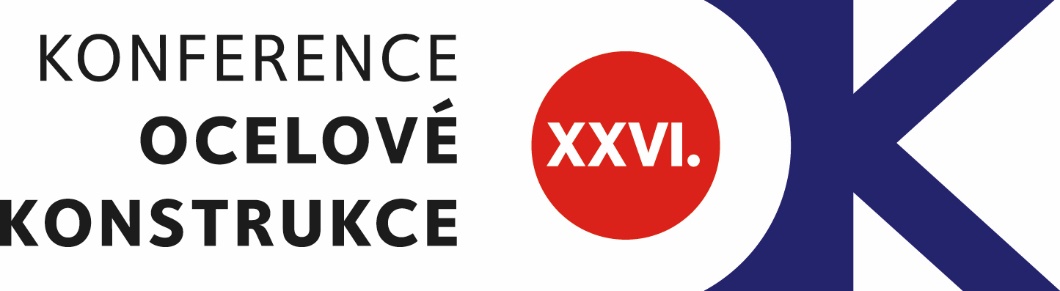 XXVI. konference OCELOVÉ KONSTRUKCE 2024úterý 21. května 2024Hotel Termal Mušov, PasohlávkyPOKYNY PRO AUTORY PŘÍSPĚVKŮ V ELEKTRONICKÉM SBORNÍKU KONFERENCEVážení autoři,dodaný text nebude procházet jazykovou ani redakční úpravou, z tohoto důvodu prosíme o jeho kvalitní zpracování. Za věcnou a grafickou správnost odpovídá autor. Při vyhotovení a zaslání příspěvku dodržte laskavě následující pokyny a instrukce: Rozsah příspěvku je stanoven na max. 10 stran formátu A4 včetně obrázků.Příspěvek vypracujte v textovém procesoru Microsoft Word, přípona doc, docx. Text neformátujte.Podklady zasílejte následovně:Textový soubor vč. obrázků, uloženo ve formátu PDF a Microsoft WordZpůsob a termín dodání:Příspěvek zašlete v elektronické podobě nejpozději do 30. 4. 2024 na subrtova@sekurkon.cz Soubor lze poslat komprimovaný ve formátu ZIP, RAR apod. V případě souboru většího než 10Mb pošlete příspěvek přes vybranou internetovou úschovnu.Instrukce pro jednotnou formu příspěvků:   Nadpisy, text ani popisy NEFORMÁTOVAT.  Zpracování příspěvku v následujícím pořadí:Název příspěvkuPříjmení, jméno autora (NOVÁK Petr1, NOVÁK Jan2)V případě více autorů uveďte laskavě jméno přednášejícího na prvním místě1 Název firmy – instituce2 Název firmy – instituce1email, 2 emailAbstraktÚvod1 Nadpis kapitoly(číslovat celými čísly – 1)Případné podkapitoly číslovat 1.1, 1.2, 1.1.1 atd.   TextV textu použijte Times New Roman 12. NEčíslujte strany. Použijte MS Word, jednoduché řádkování, formát A4 (21x29,7 cm), dolní okraj 1,5cm, horní okraj 2,5 cm, levý i pravý okraj 2 cm. Tabulky, obrázky, grafy, fotografie nenechte obtékat textem, vložte je na požadované místo jako další řádek, pod ním opět pokračujte textem. Další pokyny k tabulkám, obrázků, grafům a fotografiím najdete dále).		Použitá literatura (v souladu s normou ČSN ISO 690 (01 0197), platnou od 1. dubna 2011)Závěr (Kromě shrnutí obsahu příspěvku uveďte případné poděkování a jména autorů vč. titulů.)Děkuji Vám za spolupráci a těším se na setkání na konferenci.Ing. Helena Šubrtovásubrtova@sekurkon.cz mobil: +420 773 544 449